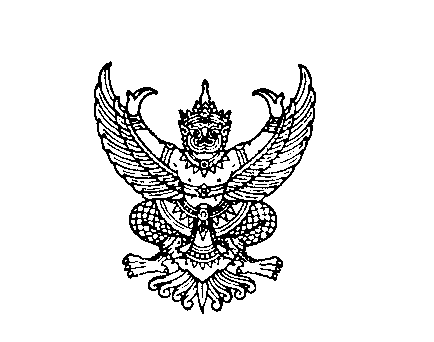 ที่ มท ๐๘๑๐.๔/ว						กรมส่งเสริมการปกครองท้องถิ่น								ถนนนครราชสีมา เขตดุสิต กทม. ๑๐๓๐๐						       ตุลาคม  ๒๕๖๕เรื่อง  การตรวจสอบและยืนยันนำส่งข้อมูล (Sign off 1) แผนปฏิบัติการด้านทรัพยากรน้ำ ปี พ.ศ. ๒๕๖๗ – ๒๕๗๐  ผ่านระบบ Thai Water Plan เรียน  ผู้ว่าราชการจังหวัด ทุกจังหวัดอ้างถึง  ๑. หนังสือกรมส่งเสริมการปกครองท้องถิ่น ด่วนที่สุด ที่ มท ๐๘๑๐.๔/ว ๑๗๕๒ ลงวันที่ ๑๓ มิถุนายน ๒๕๖๕          ๒. หนังสือกรมส่งเสริมการปกครองท้องถิ่น ด่วนที่สุด ที่ มท ๐๘๑๐.๔/ว ๒๐๒๗ ลงวันที่ ๑ กรกฎาคม ๒๕๖๕สิ่งที่ส่งมาด้วย   สำเนาหนังสือสำนักงานทรัพยากรน้ำแห่งชาติ ด่วนที่สุด ที่ นร ๑๔๐๖/ว ๖๐๒๕  	 ลงวันที่ ๓ ตุลาคม ๒๕๖๕  					      จำนวน  ๑  ฉบับ		ตามที่สำนักงานทรัพยากรน้ำแห่งชาติ ได้กำหนด User สำหรับเข้าใช้งานในระบบ Thai Water Plan ขององค์กรปกครองส่วนท้องถิ่น ทั้ง ๗๖ จังหวัด จำนวน ๗,๘๔๙ User และ User ของสำนักงานส่งเสริมการปกครองท้องถิ่นจังหวัด จำนวน ๗๖ User และแจ้งให้หน่วยงานของรัฐและองค์กรปกครองส่วนท้องถิ่นจัดทำแผนปฏิบัติการด้านทรัพยากรน้ำตามปฏิทินและยืนยันนำส่งข้อมูลในระดับหน่วยงานและจังหวัด  (Sign off 1) ผ่านระบบ Thai Water Plan ภายในวันที่ ๗ ตุลาคม ๒๕๖๕ ความละเอียดแจ้งแล้ว นั้นกรมส่งเสริมการปกครองท้องถิ่นได้รับแจ้งแนวทางและกรอบเวลาเกี่ยวกับการจัดทำแผนปฏิบัติการด้านทรัพยากรน้ำ ปี พ.ศ. ๒๕๖๗ – ๒๕๗๐ จากสำนักงานทรัพยากรน้ำแห่งชาติ จึงขอความอนุเคราะห์   ให้จังหวัดแจ้งสำนักงานส่งเสริมการปกครองท้องถิ่นจังหวัดดำเนินการ ดังนี้	๑. ให้ดำเนินการตรวจสอบและยืนยันนำส่งข้อมูล Sign off 1 แผนปฏิบัติการด้านทรัพยากรน้ำ       ปี พ.ศ. ๒๕๖๗ – ๒๕๗๐ ขององค์กรปกครองส่วนท้องถิ่นในระบบ Thai Water Plan ภายในวันที่ ๗ ตุลาคม ๒๕๖๕  	๒. แจ้งองค์กรปกครองส่วนท้องถิ่นให้ทราบว่า เมื่อเสร็จสิ้นการ sign off 1 ในวันที่ ๗ ตุลาคม ๒๕๖๕ องค์กรปกครองส่วนท้องถิ่นสามารถปรับปรุงสถานะและแนบเอกสารความพร้อมได้ถึงวันที่ ๑ พฤศจิกายน ๒๕๖๕ ควบคู่กับขั้นตอนการพิจารณาของคณะอนุกรรมการทรัพยากรน้ำจังหวัด คณะกรรมการลุ่มน้ำ และคณะกรรมการทรัพยากรน้ำแห่งชาติ (กนช.) ในเดือนตุลาคม พฤศจิกายน และธันวาคม ๒๕๖๕ ตามลำดับ โดยแผนปฏิบัติการด้านทรัพยากรน้ำ ปี พ.ศ. ๒๕๖๗ จำเป็นต้องดำเนินการให้มีความพร้อมเพื่อประกอบการพิจารณาของคณะกรรมการทรัพยากรน้ำแห่งชาติ (กนช.) ต่อไปรายละเอียดปรากฏตามสิ่งที่ส่งมาด้วย              	  จึงเรียนมาเพื่อโปรดพิจารณา                    ขอแสดงความนับถือ                  (นายประยูร  รัตนเสนีย์)                    อธิบดีกรมส่งเสริมการปกครองท้องถิ่นกองพัฒนาและส่งเสริมการบริหารงานท้องถิ่นกลุ่มงานส่งเสริมการพัฒนาโครงสร้างพื้นฐานโทร. ๐ ๒๒๔๑ ๙๐๐๐ ต่อ ๔๑๑๖ โทรสาร ๐ ๒๒๔๑ ๖๙๓๑ไปรษณีย์อิเล็กทรอนิกส์ saraban@dla.go.th